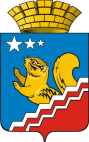 Свердловская областьГЛАВА ВОЛЧАНСКОГО ГОРОДСКОГО ОКРУГАпостановление22.11.2017 год			        						№ 546г. ВолчанскО создании межведомственной комиссии по обследованию и категорированию объектов образования на территории  Волчанского городского округаВ соответствии с Федеральными законами от 06 октября 2003 года № 131-ФЗ «Об общих принципах организации местного самоуправления в Российской Федерации», от 06 марта 2006 года № 35-ФЗ «О противодействии терроризму», Постановлением Правительства Российской Федерации от  07.10.2017 года №1235 «Об утверждении требований к антитеррористической защищенности объектов (территорий) Министерства образования и науки Российской Федерации и объектов (территорий), относящихся к сфере деятельности Министерства образования и науки Российской Федерации, и формы паспорта безопасности этих объектов (территорий)», для проведения  обследования и категорированияобъектов  образования на территории  Волчанского городского округа,ПОСТАНОВЛЯЮ:1. Утвердить состав межведомственной комиссии по обследованию объектов  образования на территории Волчанского городского округа (прилагается).2. Настоящее постановление разместить на официальном сайте Волчанского городского округа в сети Интернет www.volchansk-adm.ru.3. Контроль за исполнением настоящего постановления возложить на заместителя главы администрации Волчанского городского округа по социальным вопросам Бородулину И.В.Глава городского округа                            					   А.В. ВервейнУТВЕРЖДЕН           постановлением главыВолчанского городского округа от _______2017 г. №_____СОСТАВМЕЖВЕДОМСТВЕННОЙ КОМИССИИПО ОБСЛЕДОВАНИЮ ОБЪЕКТО ОБРАЗОВАНИЯ НА ТЕРРИТОРИИ ВОЛЧАНСКОГО ГОРОДСКОГО ОКРУГАБородулина И.В. -  заместитель главы администрации Волчанского  городского округа по социальным вопросам –  председатель комиссии.Карелина Т.Б. – специалист 1 категории отдела ГО и ЧС администрации Волчанского городского округа -  секретарь комиссии.Члены комиссии:Адельфинская О.В., начальник Муниципального органа, осуществляющего управление в сфере образования - Отдела образования Волчанского городского округа;Гетте И.Н., директор МАОУ СОШ № 26;Гринвальд И.А., начальник  отдела надзорной  деятельности по городскому округу Краснотурьинск, городскому округу Карпинск, Волчанскому городскому округу ГУ МЧС России по Свердловской области (по согласованию);Джумакаев В.В., сотрудник отдела Управления ФСБ России по Свердловской области в г.Серове;Здрогов О.О., начальник ПЦО № 1 Краснотурьинского ОВО - филиала ФГКУ «УВО ВНГ России по Свердловской области»;Кузьмина И.В., директор МБОУ ДО Дом детского творчества;Снигирева С.Г., директор МАОУ СОШ № 23;Сорокина О.П., директор МБОУ ДО Волчанская детская музыкальная школа;Тактаева О.Н., заведующий МБДОУ № 1;Шмидт Л.Д., заведующий МБДОУ № 4.Список используемых сокращенийГУ МЧС – Главное управление министерства чрезвычайных ситуаций.МАОУ СОШ – муниципальное автономное образовательное учреждение средняя образовательная школа.МБДОУ – муниципальное бюджетное дошкольное образовательное учреждение. МБОУ ДО – муниципальное бюджетное образовательное учреждение дополнительного образования.ОВО – отдел вневедомственной охраны.ПЦО – пункт централизованной охраны объекта.УВО ВНГ – Управление вневедомственной охраны войск национальной гвардии.ФГКУ – федеральное государственное казенное учреждение.ФСБ – федеральная служба безопасности.